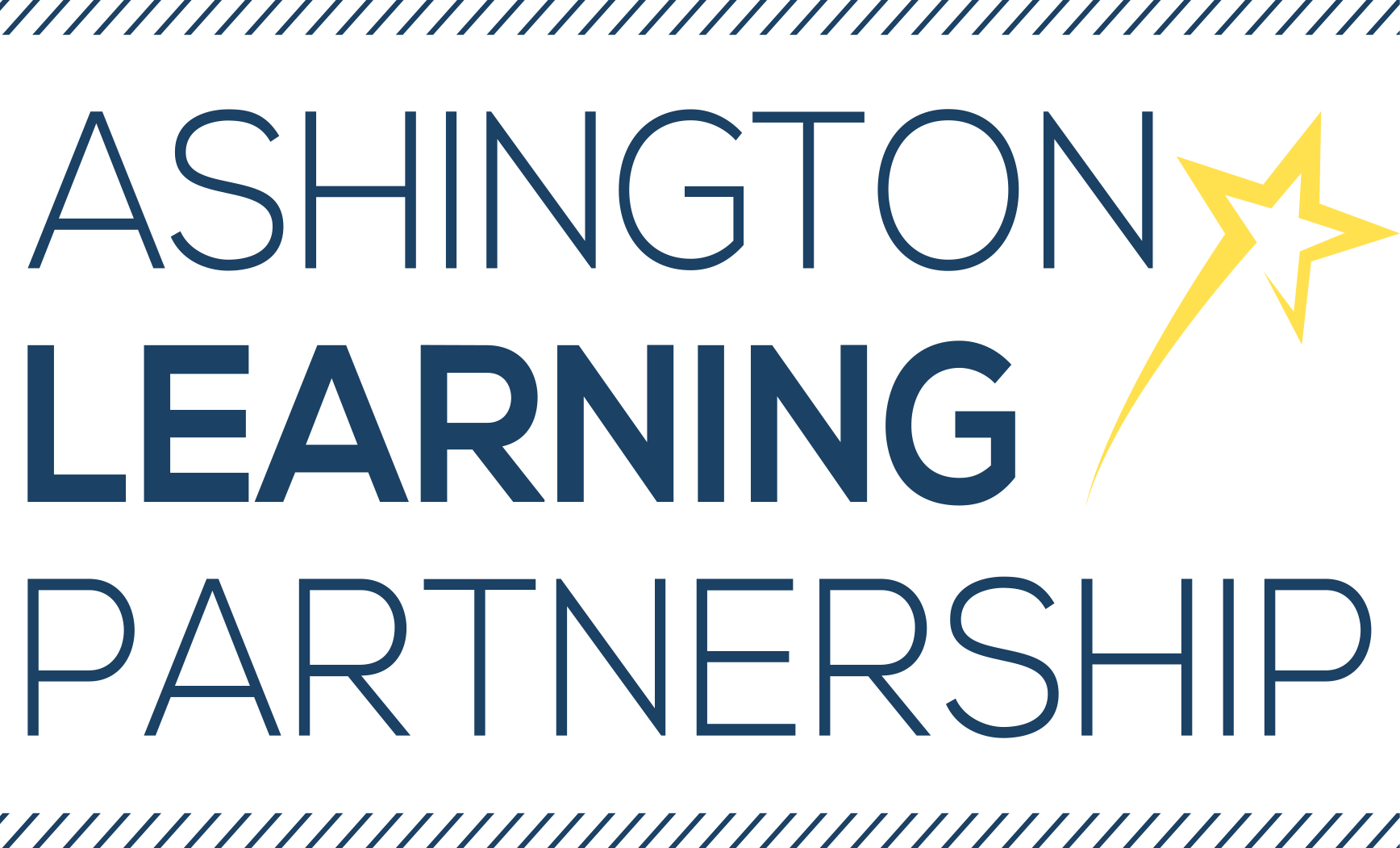 Required September 2018Newly Qualified TeachersMPS1We seek to appoint Newly Qualified Teachers to join our Partnership from September 2018. Bothal Primary school has 680 and Central Primary School has 750 pupils on roll (age 2-11) and serves the semi-rural community of Ashington in Northumberland. The school is part of the Ashington Learning Partnership.This could be your ideal post if you:Are excited about a career in teaching and strive to be the ‘best you can be’  Want to work as part of a team in a supportive environment Are happy to actively contribute to the wider life of the school Have a relentless commitment to ensuring that all pupils achieve their potentialHave access to a strong NQT programThese posts are initially for one year.  The Ashington Learning Partnership is committed to safeguarding the welfare of children and young people and expects the same commitment from its employees. All new staff will be subject to an enhanced DBS clearance, identity checks, qualification checks, and employment checks, including the investigation of any gaps between jobs and two satisfactory references. Completed applications are to be returned to Jayne.Hawkins@alptrust.co.uk Louise Hall, Head of School can be contacted on 01670 812360 should you wish to discuss the role further.Closing Date: 9am Monday 4th June 2018.Interviews: asap thereafter.